О реализации программы «Одаренные дети» в 2012-2013 учебного года»            Будущее России будут строить нынешние школьники, поэтому кадровый резерв науки, промышленности и экономики сегодня формируется и подрастает в школах, в нашем лицее в том числе. Именно на этом этапе очень важно выявить одаренных детей, чьи способности могут принести максимальную пользу обществу в той или иной области человеческой деятельности.           Инновационный путь развития, который выбрала Россия, затрагивает все отрасли науки и промышленности. Вот почему потребность в научных и инженерных кадрах в России будет нарастать год от года. Использование фундаментальных знаний для создания предприятий нового поколения, невозможно решить без участия молодых и талантливых людей, получивших добротное, высококачественное образование и мы надеемся, что ими будете вы.         В лицее  в рамках дополнительного образования создана программа «Одаренные дети», которая предусматривает объединение усилий педагогического коллектива, родительской общественности, социальных партнеров и создание единой системы по работе с одаренными детьми лицея.Результатом эффективности системы дополнительного образования по итогам учебного года служат итоги участия обучающихся лицея в олимпиадах, конкурсах и соревнованиях.Формы работы с одаренными детьми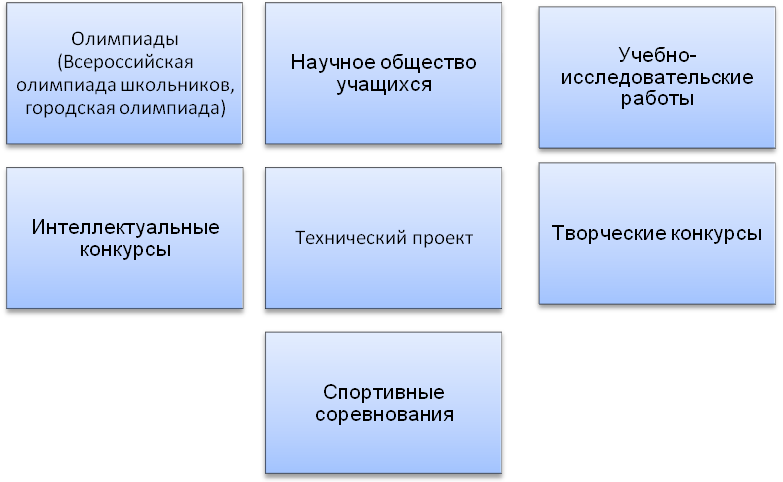 Результатом деятельности детского объединения дополнительного образования является участие  во Всероссийской олимпиаде школьников по всем предметам,  областной технической олимпиаде, НОУ, в конкурсах, смотрах, соревнованиях различных уровней (лицей, район, город, область, Россия и т.д.). В октябре месяце в лицее проходил школьный этап олимпиад по предметам, в нем приняли участие 1840 участников в 14 олимпиадах (некоторые учащиеся участвовали более чем в 2 олимпиадах); из них -  39 победителей, 145 призеров.   Итоги участия в олимпиадах: 4 призовых места на региональном этапе ВОШ (англ. язык – 2 чел, астрономия – 1 чел, немецкий язык – 1 чел) 35 призовых мест на муниципальном этапе ВОШ (10 победителей и 25 призеров),Межрегиональная олимпиада «Будущие исследователи-будущее науки» – 10 чел (по физике – 6 чел - (Садулин Андрей – 20 группа (диплом 3 степени), Соломатина Дарья – 20 группа, (диплом 3 степени), Вазьянский Артем – 23 группа, (диплом 3 степени), Бурова Екатерина – 25 группа, (диплом 3 степени) Гречко Дина – 27 группа ; по математике – 3 чел -(Нахимович Дмитрий – 21 группа,Вихров Дмитрий – 20 группа, диплом 3 степени, Сатанов Андрей – 20 группа, Мольков Андрей – 21 группа ; по химии – 1чел (Гущин Тимофей – 20 группа, диплом 2 степени)Всероссийская олимпиада СПбГУ по физике «Барсик»  - 3 чел-(Естюнин Дмитрий – диплом 1 степени, Литик Илья – 29 группа, диплом 3 степени, Колосов Алексей – 21 группа, диплом 2 степени)Межрегиональная олимпиада «13 школьные Харитоновские чтения» – 2 диплома 1 степени (биология – Негуляев  Владимир – 21 группа, химия – Гущин Тимофей – 20 группа) Инженерная олимпиада по физике НГТУ – 2 призера 23 группы – Казанцева Екатерина. Кочетов КириллВсероссийская олимпиада МГТУ им. Баумана «Шаг в будущее. Космонавтика» – 1 призер – Клименко Вероника – 24 группа, диплом 3 степениВсероссийская отраслевая физико – математическая олимпиада «Росатом» -2 призера – Гречко Дина – группа № 27, литик Илья – 29 группаВсероссийская олимпиада МГУ «Международные отношения и глобалистика» – 1 призер – Романов Виталий – 27 группа22 призовых места в городской технической олимпиадеИтого: 82 призовых места (В 2011-2012 учебном году было 82 призовых места).13 учащихся лицея стали победителями олимпиад67 учащихся стали призёрами олимпиад Лидеры олимпиадного движения:9 класс – Великанов Олег– 2 группа –победитель муниципального этапа ВОШ по физике и призер по математике10 класс – Глебский Станислав – 15 группа – победитель муниципального этапа ВОШ, призер регионального этапа ВОШ, призер Всероссийской олимпиады школьников по английскому языку. 11 класс –Естюнин Дмитрий– 20 группа –победитель регионального этапа ВОШ по астрономии, победитель ВО СПбГУ по физике «Барсик», победитель муниципального этапа ВОШ по физике и призер по химии и информатике.Куклев Дмитрий – 20 группа – победитель муниципального этапа ВОШ, призер регионального этапа ВОШ по английскому языку. Снижение качества в региональном этапе олимпиады нет. Вместо 5 призеров в 2011-2012 учебном году мы имеем 1 победителя и 3 призеров в 2012-2013 учебном году, что составляет 33,3 %  от числа участников. На муниципальном этапе всероссийской олимпиады школьников качество выше на 5, 9% (в 2011-2012 – 7,7%, а 2012-2013 – 13,6%).       В подготовке обучающихся к олимпиадам различного уровня активное участие принимали преподавателей базовых вузов.Одним из самых интересных и оправданных направлений в работе с одаренными детьми является организация и проведение областной и городской технической олимпиады школьников – деловой игры, предполагающей защиту технических проектов. Организаторами ее является Нижегородский государственный технический университет.Техническое проектированиеКоманда 10 классов стала призером (3 место) городской технической олимпиады. Проект « МАРС» Руководители проекта: Власова Н.Н., Кузнецов А.В.. Команда 9-х классов стала призером (3 место) городской технической олмпиады. Учащимися 9-х классов создан проект «ФАНТОН». Руководители проекта: Еделев А.Ю., Митяков.Е.С., Святкина С.В..Команда 9-х классов в составе учащихся: Гнучиной Дарьи, гр.4Санниковой Виктории, гр.5Кочетко Алексея, гр.4Мехедова Ивана гр.6Еремеева Юрия, гр.3Груздева Артура, гр.2Егошиной Евгении, гр.4Сюрняевой Элины, гр.6Грошева Юрия, гр.4Шайхутдинова Николая, гр.2,Команда 10-х классов в составе учащихся: Сорокина Юрия, гр.10Горинова Дмитрия, гр.10Шумихина Сергея, гр.14Готовцева Сергея, гр.15Цыс Полины, гр.13Дудорова Максима, гр.13Ванцева Александра,  гр.10Гришина Андрея, гр. 14Калинина Михаила, гр.10Рябоконя Александра, гр.13Буровой Анжелы, гр.13Селиной Натальи, гр.13, Одним из направлений работы с одаренными детьми является учебно-исследовательская деятельность учащихся.Учебно-исследовательская деятельность осуществлялась по четырем направлениям:УИР совместно с преподавателями ННГУ имени Н.И. Лобачевского и НГТУ имени Р.Е. АлексееваУИР под руководством учителей лицеярегиональные, городские и районные конкурсы        В марте в лицее прошла конференция НОУ. Статус лицейской конференции городской. Результаты учебно-исследовательской деятельности учащихся: 15 марта 2013 года состоялась ХVIII конференция НОУ, работали 13 секций, было представлено 165 работ , из них 73 направлены были на город.На городской конференции НОУ учащиеся лицея получили 42 диплома:9 дипломов 1 степени, 16 дипломов 2 степени, 17 дипломом 3 степениЛидеры НОУ:9 классы: Козловская Ксения, Мошкова Алина   10 классы:Бурова Анжела, Гобачева Анна, Сайчева Валентина        11 классы: Дороничева Валерия, Кусакина Маргарита, Соломатина Дарья, Иванов Виктор, Рухани ПавелНаграждение учителей-предметников и педагогов дополнительного образования:Этапы всероссийской олимпиады школьниковКоличество участниковКоличество участниковКоличествопризеровКоличествопризеровКоличествопобедителейКоличествопобедителейЭтапы всероссийской олимпиады школьников2011-2012 учебный год2012-2013 учебный год2011-2012 учебный год2012-2013 учебный год2011-2012 учебный год2012-2013 учебный годМуниципальный22018417(7,7 %)25(13,6%)11(5%)10(5,4 %)Региональный16125(31,25 %)4(33,3%)3(18,75 %)1(8,33 %)Заключительный1---№предметпредметФ.И.О. ученикаКласс-№ группыКласс-№ группыФ.И.О. учителяФ.И.О. учителя1Английский языкАнглийский языкВанцев Александр10– 10 группапризер10– 10 группапризерВаляева И.Л.Валяева И.Л.2Английский языкАнглийский языкГлебский Станислав10– 15 группапризер10– 15 группапризерВаляева И.Л.Валяева И.Л.3Английский языкАнглийский языкЧиликина Мария11– 29 группапризер11– 29 группапризерВаляева И.Л.Валяева И.Л.4Английский языкАнглийский языкАнтипенко Анна10– 10 группапризер10– 10 группапризерВаляева И.Л.Валяева И.Л.5Английский языкАнглийский языкСвешников Аркадий10 – 10 группапобедитель10 – 10 группапобедительВаляева И.Л.Валяева И.Л.6Английский языкАнглийский языкРожин Александр11 -21 группапризер11 -21 группапризерСергеевская Н.И.Сергеевская Н.И.7Английский языкАнглийский языкВерещагина Екатерина11 -22 группапризер11 -22 группапризерАксянова Н.Н.Аксянова Н.Н.8Английский языкАнглийский языкКуклев Дмитрий21 – 11 группапризер21 – 11 группапризерМалова О.В.Малова О.В.9Немецкий языкНемецкий языкЕнал Роберт9–3группапобедитель9–3группапобедительМалова О.В.Малова О.В.10физикафизикаВеликанов Олег9 - 2 группапобедитель9 - 2 группапобедительБалакин М.А.Балакин М.А.11физикафизикаПопова Анастасия10 - 10 группапобедитель10 - 10 группапобедительВласова Н.Н.Власова Н.Н.12физикафизикаЗыков Никита9 - 5 группапризер9 - 5 группапризерВиноградова Ю.В.Виноградова Ю.В.13физикафизикаЕстюнин Дмитрий11 - 20 группапобедитель11 - 20 группапобедительЕделев А.Ю.Еделев А.Ю.14физикафизикаАртеменко Иван11 - 21 группапризер11 - 21 группапризерБитюрина В.Ю.Битюрина В.Ю.15физикафизикаКолосов Алексей11 - 21 группапризер11 - 21 группапризерБитюрина В.Ю.Битюрина В.Ю.16физикафизикаВоротнов Артем11 - 24 группапризер11 - 24 группапризерБитюрина В.Ю.Битюрина В.Ю.17химияхимияСайчева Валентина10 - 10 группапризер10 - 10 группапризерВенкова С.И.Венкова С.И.18химияхимияЕстюнин Дмитрий11 - 20 группа11 - 20 группаВенкова С.И.Венкова С.И.19химияхимияМошкова Алина9 - 2 группапризер9 - 2 группапризерВенкова С.И.Венкова С.И.20химияхимияГнучина Дарья9 - 4 группапобедитель9 - 4 группапобедительНаговицына Е.А.Наговицына Е.А.21химияхимияГазимагомедов Абакар10 - 11 группапризер10 - 11 группапризерНаговицына Е.А.Наговицына Е.А.22химияхимияСелина Наталья10 - 13 группапризер10 - 13 группапризерСвяткина С.В.Святкина С.В.23химияхимияЗахарова Арина9- 6 группапризер9- 6 группапризерСвяткина С.В.Святкина С.В.24информатикаинформатикаСачков Алексей11 - 27 группапобедитель11 - 27 группапобедительХудяков А.Б.Худяков А.Б.25информатикаинформатикаЕстюнин Дмитрий11 - 20 группапризер11 - 20 группапризерХудяков А.Б.Худяков А.Б.26математикаматематикаСатанов Андрей11 – 20 группапобедитель11 – 20 группапобедительЕвстигнеева Г.П.Евстигнеева Г.П.27математикаматематикаВеликанов Олег9 – 2 группапризер9 – 2 группапризерТурков А.Ф.Турков А.Ф.28математикаматематикаСубботин Сергей11 – 20 группапризер11 – 20 группапризерЕвстигнеева Г.П.Евстигнеева Г.П.29литературалитератураНедоросткова Арина11 – 24 группапризер11 – 24 группапризерЖималова Н.Б.Жималова Н.Б.30обществознаниеобществознаниеКоролева Анастасия11 – 29 группапризер11 – 29 группапризерЛазарев В.И.Лазарев В.И.31астрономияастрономияЕстюнин Дмитрий11 - 20 группапризер11 - 20 группапризерЕделев А.Ю.Балакин М.А.Еделев А.Ю.Балакин М.А.Региональный Этап:Региональный Этап:Региональный Этап:Региональный Этап:Региональный Этап:Региональный Этап:Региональный Этап:Региональный Этап:11Английский языкГлебский СтаниславГлебский Станислав10– 15 группапризер10– 15 группапризерВаляева И.Л.22Английский языкКуклев ДмитрийКуклев Дмитрий21 – 11 группапризер21 – 11 группапризерМалова О.В.33АстрономияЕстюнин ДмитрийЕстюнин Дмитрий11 - 20 группапобедитель11 - 20 группапобедительЕделев А.Ю.Балакин М.А.44Немецкий языкЕнал РобертЕнал Роберт9 – 3 группа9 – 3 группаМалова О.В.    Около 2/3 учащихся приняли участие в различных конкурсахЭто – «Серебряный колокольчик 2, « Любовь моя – театр», конкурс рисунков, конкурс технического творчества и другие.Участие в лицейском фестивале науки и искусства  «Современная наука и искусство школьникам»    дало  возможность расширить познания в области наук и попробовать свои силы. Программа фестиваля включала в себя обширную экскурсионную программу в информационный центр по атомной энергетике, музей чистых веществ, мастерские ученых, лаборатории базовых вузов, интеллектуальный марафон знаний, физическое кафе, КВН по литературе, конкурс компьютерных презентаций и многие другие.Наши лицеисты – хорошие спортсмены, из них 87  человек стали победителями или призерами различных спортивных соревнований:  Лучшие спортсмены лицея:Подолов Кирилл – 21 группаБернюков Максим – 23 группаГатилова Ольга – 21 группаКалина Сергей – 26 группаБыкова Валентина – 26 группаМихейкин Никита – 26 группаВыводы и рекомендации:Охват учащихся 567% еще раз подтверждает  о необходимости дополнительного образования в лицее и выделении достаточного количества часов на кружки и факультативы.Дополнительное образование в лицее носит профильный характер, о чем говорит  выбор  обучающимися  и  их занятия  в   кружках и на факультативах  научно – технической и естественно – научной направленности. Венковой С.И., заместителю директора по учебно – воспитательной работе  раз в месяц осуществлять контроль за работой учителей – предметников, проведением педагогами допобразования и учителями – предметниками занятий, согласно расписанию и посещением этих занятий обучающимися, проверять журналы допобразования.  Классным руководителям осуществлять контроль за  посещением  занятий в кружках и  на факультативах  обучающимися группы, согласно списку и по расписанию обучающимися.Венковой С.И. , заместителю директора по учебно – воспитательной работе  пересмотреть распределение часов кружковой  и факультативной работы учителям – предметникам в 2013 – 2014 учебном году, выделить определенное количество часов преподавателям ННГУ им. Лобачевского по физике, химии, биологии, математике, информатике и другим предметам, уменьшив количество  Учителям лицея, с целью  «точечного» методического сопровождения обучающихся лицея для подготовки к олимпиадам различного уровняРейтинг учащихся    Около 2/3 учащихся приняли участие в различных конкурсахЭто – «Серебряный колокольчик 2, « Любовь моя – театр», конкурс рисунков, конкурс технического творчества и другие.Участие в лицейском фестивале науки и искусства  «Современная наука и искусство школьникам»    дало  возможность расширить познания в области наук и попробовать свои силы. Программа фестиваля включала в себя обширную экскурсионную программу в информационный центр по атомной энергетике, музей чистых веществ, мастерские ученых, лаборатории базовых вузов, интеллектуальный марафон знаний, физическое кафе, КВН по литературе, конкурс компьютерных презентаций и многие другие.Наши лицеисты – хорошие спортсмены, из них 87  человек стали победителями или призерами различных спортивных соревнований:  Лучшие спортсмены лицея:Подолов Кирилл – 21 группаБернюков Максим – 23 группаГатилова Ольга – 21 группаКалина Сергей – 26 группаБыкова Валентина – 26 группаМихейкин Никита – 26 группаВыводы и рекомендации:Охват учащихся 567% еще раз подтверждает  о необходимости дополнительного образования в лицее и выделении достаточного количества часов на кружки и факультативы.Дополнительное образование в лицее носит профильный характер, о чем говорит  выбор  обучающимися  и  их занятия  в   кружках и на факультативах  научно – технической и естественно – научной направленности. Венковой С.И., заместителю директора по учебно – воспитательной работе  раз в месяц осуществлять контроль за работой учителей – предметников, проведением педагогами допобразования и учителями – предметниками занятий, согласно расписанию и посещением этих занятий обучающимися, проверять журналы допобразования.  Классным руководителям осуществлять контроль за  посещением  занятий в кружках и  на факультативах  обучающимися группы, согласно списку и по расписанию обучающимися.Венковой С.И. , заместителю директора по учебно – воспитательной работе  пересмотреть распределение часов кружковой  и факультативной работы учителям – предметникам в 2013 – 2014 учебном году, выделить определенное количество часов преподавателям ННГУ им. Лобачевского по физике, химии, биологии, математике, информатике и другим предметам, уменьшив количество  Учителям лицея, с целью  «точечного» методического сопровождения обучающихся лицея для подготовки к олимпиадам различного уровняРейтинг учащихся    Около 2/3 учащихся приняли участие в различных конкурсахЭто – «Серебряный колокольчик 2, « Любовь моя – театр», конкурс рисунков, конкурс технического творчества и другие.Участие в лицейском фестивале науки и искусства  «Современная наука и искусство школьникам»    дало  возможность расширить познания в области наук и попробовать свои силы. Программа фестиваля включала в себя обширную экскурсионную программу в информационный центр по атомной энергетике, музей чистых веществ, мастерские ученых, лаборатории базовых вузов, интеллектуальный марафон знаний, физическое кафе, КВН по литературе, конкурс компьютерных презентаций и многие другие.Наши лицеисты – хорошие спортсмены, из них 87  человек стали победителями или призерами различных спортивных соревнований:  Лучшие спортсмены лицея:Подолов Кирилл – 21 группаБернюков Максим – 23 группаГатилова Ольга – 21 группаКалина Сергей – 26 группаБыкова Валентина – 26 группаМихейкин Никита – 26 группаВыводы и рекомендации:Охват учащихся 567% еще раз подтверждает  о необходимости дополнительного образования в лицее и выделении достаточного количества часов на кружки и факультативы.Дополнительное образование в лицее носит профильный характер, о чем говорит  выбор  обучающимися  и  их занятия  в   кружках и на факультативах  научно – технической и естественно – научной направленности. Венковой С.И., заместителю директора по учебно – воспитательной работе  раз в месяц осуществлять контроль за работой учителей – предметников, проведением педагогами допобразования и учителями – предметниками занятий, согласно расписанию и посещением этих занятий обучающимися, проверять журналы допобразования.  Классным руководителям осуществлять контроль за  посещением  занятий в кружках и  на факультативах  обучающимися группы, согласно списку и по расписанию обучающимися.Венковой С.И. , заместителю директора по учебно – воспитательной работе  пересмотреть распределение часов кружковой  и факультативной работы учителям – предметникам в 2013 – 2014 учебном году, выделить определенное количество часов преподавателям ННГУ им. Лобачевского по физике, химии, биологии, математике, информатике и другим предметам, уменьшив количество  Учителям лицея, с целью  «точечного» методического сопровождения обучающихся лицея для подготовки к олимпиадам различного уровняРейтинг учащихся    Около 2/3 учащихся приняли участие в различных конкурсахЭто – «Серебряный колокольчик 2, « Любовь моя – театр», конкурс рисунков, конкурс технического творчества и другие.Участие в лицейском фестивале науки и искусства  «Современная наука и искусство школьникам»    дало  возможность расширить познания в области наук и попробовать свои силы. Программа фестиваля включала в себя обширную экскурсионную программу в информационный центр по атомной энергетике, музей чистых веществ, мастерские ученых, лаборатории базовых вузов, интеллектуальный марафон знаний, физическое кафе, КВН по литературе, конкурс компьютерных презентаций и многие другие.Наши лицеисты – хорошие спортсмены, из них 87  человек стали победителями или призерами различных спортивных соревнований:  Лучшие спортсмены лицея:Подолов Кирилл – 21 группаБернюков Максим – 23 группаГатилова Ольга – 21 группаКалина Сергей – 26 группаБыкова Валентина – 26 группаМихейкин Никита – 26 группаВыводы и рекомендации:Охват учащихся 567% еще раз подтверждает  о необходимости дополнительного образования в лицее и выделении достаточного количества часов на кружки и факультативы.Дополнительное образование в лицее носит профильный характер, о чем говорит  выбор  обучающимися  и  их занятия  в   кружках и на факультативах  научно – технической и естественно – научной направленности. Венковой С.И., заместителю директора по учебно – воспитательной работе  раз в месяц осуществлять контроль за работой учителей – предметников, проведением педагогами допобразования и учителями – предметниками занятий, согласно расписанию и посещением этих занятий обучающимися, проверять журналы допобразования.  Классным руководителям осуществлять контроль за  посещением  занятий в кружках и  на факультативах  обучающимися группы, согласно списку и по расписанию обучающимися.Венковой С.И. , заместителю директора по учебно – воспитательной работе  пересмотреть распределение часов кружковой  и факультативной работы учителям – предметникам в 2013 – 2014 учебном году, выделить определенное количество часов преподавателям ННГУ им. Лобачевского по физике, химии, биологии, математике, информатике и другим предметам, уменьшив количество  Учителям лицея, с целью  «точечного» методического сопровождения обучающихся лицея для подготовки к олимпиадам различного уровняРейтинг учащихся    Около 2/3 учащихся приняли участие в различных конкурсахЭто – «Серебряный колокольчик 2, « Любовь моя – театр», конкурс рисунков, конкурс технического творчества и другие.Участие в лицейском фестивале науки и искусства  «Современная наука и искусство школьникам»    дало  возможность расширить познания в области наук и попробовать свои силы. Программа фестиваля включала в себя обширную экскурсионную программу в информационный центр по атомной энергетике, музей чистых веществ, мастерские ученых, лаборатории базовых вузов, интеллектуальный марафон знаний, физическое кафе, КВН по литературе, конкурс компьютерных презентаций и многие другие.Наши лицеисты – хорошие спортсмены, из них 87  человек стали победителями или призерами различных спортивных соревнований:  Лучшие спортсмены лицея:Подолов Кирилл – 21 группаБернюков Максим – 23 группаГатилова Ольга – 21 группаКалина Сергей – 26 группаБыкова Валентина – 26 группаМихейкин Никита – 26 группаВыводы и рекомендации:Охват учащихся 567% еще раз подтверждает  о необходимости дополнительного образования в лицее и выделении достаточного количества часов на кружки и факультативы.Дополнительное образование в лицее носит профильный характер, о чем говорит  выбор  обучающимися  и  их занятия  в   кружках и на факультативах  научно – технической и естественно – научной направленности. Венковой С.И., заместителю директора по учебно – воспитательной работе  раз в месяц осуществлять контроль за работой учителей – предметников, проведением педагогами допобразования и учителями – предметниками занятий, согласно расписанию и посещением этих занятий обучающимися, проверять журналы допобразования.  Классным руководителям осуществлять контроль за  посещением  занятий в кружках и  на факультативах  обучающимися группы, согласно списку и по расписанию обучающимися.Венковой С.И. , заместителю директора по учебно – воспитательной работе  пересмотреть распределение часов кружковой  и факультативной работы учителям – предметникам в 2013 – 2014 учебном году, выделить определенное количество часов преподавателям ННГУ им. Лобачевского по физике, химии, биологии, математике, информатике и другим предметам, уменьшив количество  Учителям лицея, с целью  «точечного» методического сопровождения обучающихся лицея для подготовки к олимпиадам различного уровняРейтинг учащихся    Около 2/3 учащихся приняли участие в различных конкурсахЭто – «Серебряный колокольчик 2, « Любовь моя – театр», конкурс рисунков, конкурс технического творчества и другие.Участие в лицейском фестивале науки и искусства  «Современная наука и искусство школьникам»    дало  возможность расширить познания в области наук и попробовать свои силы. Программа фестиваля включала в себя обширную экскурсионную программу в информационный центр по атомной энергетике, музей чистых веществ, мастерские ученых, лаборатории базовых вузов, интеллектуальный марафон знаний, физическое кафе, КВН по литературе, конкурс компьютерных презентаций и многие другие.Наши лицеисты – хорошие спортсмены, из них 87  человек стали победителями или призерами различных спортивных соревнований:  Лучшие спортсмены лицея:Подолов Кирилл – 21 группаБернюков Максим – 23 группаГатилова Ольга – 21 группаКалина Сергей – 26 группаБыкова Валентина – 26 группаМихейкин Никита – 26 группаВыводы и рекомендации:Охват учащихся 567% еще раз подтверждает  о необходимости дополнительного образования в лицее и выделении достаточного количества часов на кружки и факультативы.Дополнительное образование в лицее носит профильный характер, о чем говорит  выбор  обучающимися  и  их занятия  в   кружках и на факультативах  научно – технической и естественно – научной направленности. Венковой С.И., заместителю директора по учебно – воспитательной работе  раз в месяц осуществлять контроль за работой учителей – предметников, проведением педагогами допобразования и учителями – предметниками занятий, согласно расписанию и посещением этих занятий обучающимися, проверять журналы допобразования.  Классным руководителям осуществлять контроль за  посещением  занятий в кружках и  на факультативах  обучающимися группы, согласно списку и по расписанию обучающимися.Венковой С.И. , заместителю директора по учебно – воспитательной работе  пересмотреть распределение часов кружковой  и факультативной работы учителям – предметникам в 2013 – 2014 учебном году, выделить определенное количество часов преподавателям ННГУ им. Лобачевского по физике, химии, биологии, математике, информатике и другим предметам, уменьшив количество  Учителям лицея, с целью  «точечного» методического сопровождения обучающихся лицея для подготовки к олимпиадам различного уровняРейтинг учащихся    Около 2/3 учащихся приняли участие в различных конкурсахЭто – «Серебряный колокольчик 2, « Любовь моя – театр», конкурс рисунков, конкурс технического творчества и другие.Участие в лицейском фестивале науки и искусства  «Современная наука и искусство школьникам»    дало  возможность расширить познания в области наук и попробовать свои силы. Программа фестиваля включала в себя обширную экскурсионную программу в информационный центр по атомной энергетике, музей чистых веществ, мастерские ученых, лаборатории базовых вузов, интеллектуальный марафон знаний, физическое кафе, КВН по литературе, конкурс компьютерных презентаций и многие другие.Наши лицеисты – хорошие спортсмены, из них 87  человек стали победителями или призерами различных спортивных соревнований:  Лучшие спортсмены лицея:Подолов Кирилл – 21 группаБернюков Максим – 23 группаГатилова Ольга – 21 группаКалина Сергей – 26 группаБыкова Валентина – 26 группаМихейкин Никита – 26 группаВыводы и рекомендации:Охват учащихся 567% еще раз подтверждает  о необходимости дополнительного образования в лицее и выделении достаточного количества часов на кружки и факультативы.Дополнительное образование в лицее носит профильный характер, о чем говорит  выбор  обучающимися  и  их занятия  в   кружках и на факультативах  научно – технической и естественно – научной направленности. Венковой С.И., заместителю директора по учебно – воспитательной работе  раз в месяц осуществлять контроль за работой учителей – предметников, проведением педагогами допобразования и учителями – предметниками занятий, согласно расписанию и посещением этих занятий обучающимися, проверять журналы допобразования.  Классным руководителям осуществлять контроль за  посещением  занятий в кружках и  на факультативах  обучающимися группы, согласно списку и по расписанию обучающимися.Венковой С.И. , заместителю директора по учебно – воспитательной работе  пересмотреть распределение часов кружковой  и факультативной работы учителям – предметникам в 2013 – 2014 учебном году, выделить определенное количество часов преподавателям ННГУ им. Лобачевского по физике, химии, биологии, математике, информатике и другим предметам, уменьшив количество  Учителям лицея, с целью  «точечного» методического сопровождения обучающихся лицея для подготовки к олимпиадам различного уровняРейтинг учащихся№Ф.И.О. учащегосяФ.И.О. учащегосяГруппаРезультаты олимпиадРезультаты НОУРезультаты конкурсовРезультаты конкурсов      Лицей9 классы9 классы9 классы9 классы9 классы9 классы9 классы9 классы9 классы11Борзов Александр Вадимович1- Район, мини-футбол – 3 место- Район, футбол – 2 место- Район, мини-футбол – 3 место- Район, футбол – 2 место22Вирясов Михаил Сергеевич1- Район, лыжные гонки – 3 место- Район, футбол – 2 место- Район, лыжные гонки – 3 место- Район, футбол – 2 место33Зайцев Александр Георгиевич1- Район, лыжные гонки – 3 место- Район, футбол – 2 место- Район, лыжные гонки – 3 место- Район, футбол – 2 место44Кулагин Андрей Дмитриевич1- Район, мини-футбол – 3 место- Район, футбол – 2 место- Район, мини-футбол – 3 место- Район, футбол – 2 место55Нефедова Татьяна Александровна1Район, баскетбол – 3 местоРайон, баскетбол – 3 место66Пермякова Анна Александровна12 степень (астрономия)77Попков Иван Алексеевич1- Район, лыжные гонки – 3 место- Район, футбол – 2 место- Район, лыжные гонки – 3 место- Район, футбол – 2 место88Сердюк Иван Андреевич1- Район, мини-футбол – 3 место- Район, футбол – 2 место- Район, мини-футбол – 3 место- Район, футбол – 2 место99Шевцов Алексей Дмитриевич1- Район, лыжные гонки – 1 место- Район, лыжные гонки – 1 место1010Шувалова Александра Сергеевна1- Район, баскетбол – 3 место- Район, лыжные гонки – 1 место- Район, баскетбол – 3 место- Район, лыжные гонки – 1 место1111Артемьев Даниил Николаевич2Район, футбол – 2 местоРайон, футбол – 2 место1212Архипова Дарья Андреевна2- Район.конк.рисунков «Мир глазами детей» - 1 место- Город.конк.рисунков «Мир глазами детей» - 3 место- Район.конк.рисунков «Мир глазами детей» - 1 место- Город.конк.рисунков «Мир глазами детей» - 3 место1313Великанов Олег Владиславович2Район, физика, победит.Район, матем., призер1414Глотов Артем Андреевич2Район, мини-футбол – 3 местоРайон, мини-футбол – 3 место1515Груздев Артур Евгеньевич2Гор.тех.ол., призерГор.тех.ол., призер1616Козловская Ксения Евгеньевна21 степень (химия)1717Кузьминцева Наталья Сергеевна23 степень (химия)1818Миронов Сергей Игоревич23 степень (география)1919Мошкова Алина Игоревна2Район, химия, призер1 степень (химия)2020Сноровихина Анастасия Сергеевна22 степень (химия)2121Терещенко Вероника Аркадьевна2- Район.конк.рисунков «Мир глазами детей» - 2 место- Город.конк.рисунков «Мир глазами детей» - победитель- Район.конк.рисунков «Мир глазами детей» - 2 место- Город.конк.рисунков «Мир глазами детей» - победитель2222Шайхутдинов Николай Русланович2Гор.тех.ол., призерГор.тех.ол., призер2323Шумилина Дарья Дмитриевна23 степень (химия)2424Барулин Никита Ильич3- Район, мини-футбол – 3 место- Район, лыжные гонки – 3 место- Район, футбол – 2 место- Район, мини-футбол – 3 место- Район, лыжные гонки – 3 место- Район, футбол – 2 место2525Бобыльков Андрей Геннадьевич3- Район, лыжные гонки – 3 место- Район, футбол – 2 место- Район, лыжные гонки – 3 место- Район, футбол – 2 место2626Буланова Ксения Александровна3Район, эстаф.пробег – 2 местоРайон, эстаф.пробег – 2 место2727Бышов Егор Павлович3Район, мини-футбол – 3 местоРайон, мини-футбол – 3 место2828Григорьева Ксения Александровна3Район, баскетбол – 3 местоРайон, баскетбол – 3 место2929Енал Роберт Томасович3Регион, немец., призерРайон, немец., победит.Район, мини-футбол – 3 местоРайон, мини-футбол – 3 место3030Еремеев Юрий Анатольевич3- Гор.тех.ол., призер- Район, мини-футбол – 3 место- Гор.тех.ол., призер- Район, мини-футбол – 3 место3131Ковалева Алиса Константиновна3Выставка творческих работ3232Пылаева Анна Алексеевна3Район, эстаф.пробег – 2 местоРайон, эстаф.пробег – 2 место3333Сиротин Иван Валерьевич3- Район, эстаф.пробег – 3 место- Область, эстаф.пробег – 2 место- Район, эстаф.пробег – 3 место- Область, эстаф.пробег – 2 место3434Юшков Макарий николаевич3Выставка творческих работ3535Гнучина Дарья Сергеевна4Район, химия, победит.3 степень (химия)Гор.тех.ол., призерГор.тех.ол., призер3636Грошев Юрий Александрович4Гор.тех.ол., призерГор.тех.ол., призер3737Егошина Евгения Денисовна4Гор.тех.ол., призерГор.тех.ол., призер3838Кочетко Алексей Игоревич4Гор.тех.ол., призерГор.тех.ол., призер3939Ширманов Антон Дмитриевич4- Район.фест. «Звездный дождь», вокал. ис-во – 3 место- Район.фест. «Звездный дождь», вокал. ис-во – 3 место4040Бовин Владимир Владимирович5- Район, мини-футбол – 3 место- Район, футбол – 2 место- Район, мини-футбол – 3 место- Район, футбол – 2 место4141Венедиктов Андрей Сергеевич5- Район. историч. исслед. конк. «Моя семья в истории страны» - победитель- Междун. Интернет-олимп. «Эрудит» - участ. очного тура «Удачный дебют»- Район. историч. исслед. конк. «Моя семья в истории страны» - победитель- Междун. Интернет-олимп. «Эрудит» - участ. очного тура «Удачный дебют»4242Гарковец Виктория Витальевна5Выставка творческих работ4343Глуздов Андрей Дмитриевич5- Район. историч. исслед. конк. «Моя семья в истории страны» - победитель- Междун. Интернет-олимп. «Эрудит» - участ. очного тура «Удачный дебют»- Район. историч. исслед. конк. «Моя семья в истории страны» - победитель- Междун. Интернет-олимп. «Эрудит» - участ. очного тура «Удачный дебют»4444Голунова Анастасия Алексеевна5Междун. Интернет-олимп. «Эрудит» - участ. очного тура «Удачный дебют»Междун. Интернет-олимп. «Эрудит» - участ. очного тура «Удачный дебют»4545Зыков Алексей Андреевич5Район, физика, призер4646Кучава Георгий Олегович5- Район, мини-футбол – 3 место- Район, футбол – 2 место- Район, мини-футбол – 3 место- Район, футбол – 2 место4747Морозов Александр Иванович5- Междун. Интернет-олимп. «Эрудит» - участ. очного тура «Удачный дебют»- Район, лыжные гонки – 1 место- Междун. Интернет-олимп. «Эрудит» - участ. очного тура «Удачный дебют»- Район, лыжные гонки – 1 место4848Павлова Мария Алексеевна5- Город.конк.сочинений «Встреча с Болдинской осенью» - призер- Междун. Интернет-олимп. «Эрудит» - участ. очного тура «Удачный дебют»- Город.конк.сочинений «Встреча с Болдинской осенью» - призер- Междун. Интернет-олимп. «Эрудит» - участ. очного тура «Удачный дебют»4949Пименов Нестор Сергеевич5Район, футбол – 2 местоРайон, футбол – 2 место5050Санникова Виктория Олеговна5- Междун. Интернет-олимп. «Эрудит» - участ. очного тура «Удачный дебют»- Гор.тех.ол., призер- Междун. Интернет-олимп. «Эрудит» - участ. очного тура «Удачный дебют»- Гор.тех.ол., призер5151Бибикова Анастасия Сергеевна6Район, лыжные гонки – 3 местоРайон, лыжные гонки – 3 место5252Захарова Алина Александровна6Район, химия, призер- Район, эстаф.пробег – 2 место- Район, лыжные гонки – 3 место- Район, эстаф.пробег – 2 место- Район, лыжные гонки – 3 место5353Красногоров Александр Алексеевич6Район, лыжные гонки – 1 местоРайон, лыжные гонки – 1 место5454Мехедов Иван Алексеевич6Гор.тех.ол., призерГор.тех.ол., призер5555Полина Наталья Владимировна6Район, лыжные гонки – 3 местоРайон, лыжные гонки – 3 место5656Рожкова Мария Васильевна6Район, лыжные гонки – 3 местоРайон, лыжные гонки – 3 место5757Самодро Виктор Сергеевич6- Район, эстаф.пробег – 3 место- Область, эстаф.пробег – 2 место- Район, эстаф.пробег – 3 место- Область, эстаф.пробег – 2 место5858Сюрняева Элина Олеговна6Гор.тех.ол., призерГор.тех.ол., призер10 классы10 классы10 классы10 классы10 классы10 классы10 классы10 классы10 классы11Антипенко Анна Андреевна10Район, англ., призер2 степень (англ.яз.)- Район. фест. авторской турист. песни – 2 место- Город.фестиваль смыслового акустического рока «В наших глазах» - лауреат- Район. фест. авторской турист. песни – 2 место- Город.фестиваль смыслового акустического рока «В наших глазах» - лауреат22Ванцев Александр Олегович10Район, англ., призерГор.тех.ол., призерГор.тех.ол., призерВыставка творческих работ33Горбачева Анна Александровна101 степень (химия)- Обл. конкурс по правам ребенка «Право на счастливое будущее» - победитель- Район.конк.рисунков «Мир глазами детей» - 3 место- Обл. конкурс по правам ребенка «Право на счастливое будущее» - победитель- Район.конк.рисунков «Мир глазами детей» - 3 местоВыставка творческих работ44Горинов Дмитрий Дмитриевич102 степень (математика)Гор.тех.ол., призерГор.тех.ол., призер55Калинин Михаил Константинович10Гор.тех.ол., призерГор.тех.ол., призер66Попова Анастасия Сергеевна10Район, физика, победит.Район.конк.рисунков «Мир глазами детей» - 1 местоРайон.конк.рисунков «Мир глазами детей» - 1 местоВыставка творческих работ77Сайчева Валентина Павловна10Район, химия, призер3 степень (химия)3 степень (химия)Выставка творческих работ88Свешников Аркадий Андреевич10Район, англ., победитель99Смирнов Андрей Владимирович103 степень (физика)1010Сорокин Юрий Борисович10Гор.тех.ол., призерГор.тех.ол., призер1111Цветков Леонид Антонович10- Район.конк.плакатов «За животных и птиц, за лучшую жизнь» - 1 место- Город..конк.плакатов «За животных и птиц, за лучшую жизнь» - 3 место- Район, эстаф.пробег – 1, 2 места- Район, лыжные гонки – 1 место- Район.конк.плакатов «За животных и птиц, за лучшую жизнь» - 1 место- Город..конк.плакатов «За животных и птиц, за лучшую жизнь» - 3 место- Район, эстаф.пробег – 1, 2 места- Район, лыжные гонки – 1 местоВыставка творческих работ1212Александров Алексей Алексеевич113 степень (химия)1313Батыркин Андрей Романович11Район, эстаф.пробег – 3 местоРайон, эстаф.пробег – 3 место1414Востоков Михаил Михайлович11- Район, эстаф.пробег – 2, 3 места- Район, эстаф.пробег – 2, 3 места1515Газимагомедов Абакар Русланович11Район, химия, призер1616Новожилова Мария Олеговна113 степень (математика)1717Прокопенко Марина Сергеевна11Район, эстаф.пробег – 2 местоРайон, эстаф.пробег – 2 место1818Сенькив Даниил Андреевич11Район, эстаф.пробег – 2 местоРайон, эстаф.пробег – 2 место1919Серова Екатерина Леонидовна11- Район, лыжные гонки – 1 место- Район, эстаф.пробег – 2 место- Район, лыжные гонки – 1 место- Район, эстаф.пробег – 2 место2020Соловьева Ирина Олеговна11Район.смотр-конк. чтецов «Вдохнов.» - 2 местоРайон.смотр-конк. чтецов «Вдохнов.» - 2 место2121Фадеев Илья Дмитриевич11- Район, эстаф.пробег – 1, 2 места- Область, эстаф.пробег – 2 место- Район, эстаф.пробег – 1, 2 места- Область, эстаф.пробег – 2 место2222Щенникова Анастасия Сергеевна11Выставка творческих работ2323Гончарова Светлана Сергеевна12Район.конк. «Ты – нижегородец» - 2 местоРайон.конк. «Ты – нижегородец» - 2 место2424Красильникова Арина Игоревна12Район.конк. «Ты – нижегородец» - 2 местоРайон.конк. «Ты – нижегородец» - 2 место2525Репин Андрей Валерьевич12Район, лыжные гонки – 1 местоРайон, лыжные гонки – 1 место2626Сапожникова Любовь Ивановна123 степень (физика)2727Бурова Анжела Григорьевна131 степень (математика)Гор.тех.ол., призерГор.тех.ол., призер2828Дудоров Максим Олегович13Гор.тех.ол., призерГор.тех.ол., призер2929Железнов Игорь Сергеевич133 степень (математика)3030Мосенков Дмитрий Александрович13- Район, лыжные гонки – 3 место- Район, лыжные гонки – 3 место3131Наумов Александр Андреевич13- Викторина «Своя игра», пос. 110-летию И.В.Курчатова – 3 место- Область, эстаф.пробег – 2 место- Викторина «Своя игра», пос. 110-летию И.В.Курчатова – 3 место- Область, эстаф.пробег – 2 место3232Новичков Георгий Юрьевич13- Викторина «Своя игра», пос. 110-летию И.В.Курчатова – 3 место- Район, лыжные гонки – 1 место- Викторина «Своя игра», пос. 110-летию И.В.Курчатова – 3 место- Район, лыжные гонки – 1 место3333Постнов Илья Николаевич13Викторина «Своя игра», пос. 110-летию И.В.Курчатова – 3 местоВикторина «Своя игра», пос. 110-летию И.В.Курчатова – 3 место3434Рябоконь Александр Владимирович13Гор.тех.ол., призерГор.тех.ол., призер3535Селина Наталья Вадимовна13Район, химия, призерГор.тех.ол., призерГор.тех.ол., призер3636Французов Никита Романович132 степень (информат.)3737Цыс Полина Витальевна13- Викторина «Своя игра», пос. 110-летию И.В.Курчатова – 3 место- Гор.тех.ол., призер- Район, лыжные гонки – 1 место- Викторина «Своя игра», пос. 110-летию И.В.Курчатова – 3 место- Гор.тех.ол., призер- Район, лыжные гонки – 1 место3838Варнаков Александр Сергеевич143 степень (физика)3939Гамов Иван Сергеевич143 степень (физика)4040Гришин Андрей Владимирович14Гор.тех.ол., призерГор.тех.ол., призер4141Кислова Мария Евгеньевна143 степень (физика)4242Кожура Полина Романовна142 степень (химия)- Район.конк. «Ты – нижегородец» - 2 место- Район, баскетбол – 3 место- Район.конк. «Ты – нижегородец» - 2 место- Район, баскетбол – 3 место4343Корноухова Екатерина Михайловна14Район, эстаф.пробег – 2 местоРайон, эстаф.пробег – 2 место4444Назаров Никита Юрьевич14- Район, эстаф.пробег – 2, 3 места- Область, эстаф.пробег – 2 место- Район, эстаф.пробег – 2, 3 места- Область, эстаф.пробег – 2 место4545Чувилин Александр Олегович142 степень (физика)4646Шумихин Сергей Николаевич14Гор.тех.ол., призерГор.тех.ол., призер4747Арефьев Антон Владимирович15Район.конк. «Ты – нижегородец» - 2 местоРайон.конк. «Ты – нижегородец» - 2 место4848Бабкин Никита Эдуардович15Район.конк. «Ты – нижегородец» - 2 местоРайон.конк. «Ты – нижегородец» - 2 место4949Глазатов Владимир Андреевич15Район.конк. «Ты – нижегородец» - 2 местоРайон.конк. «Ты – нижегородец» - 2 место5050Глебский Станислав Львович15Регион, англ., призерРайон, англ., призерРайон, эстаф.пробег – 2 местоРайон, эстаф.пробег – 2 место5151Готовцев Сергей Олегович15Гор.тех.ол., призерГор.тех.ол., призер5252Карнаухов Роман Дмитриевич15Район, эстаф.пробег – 2 местоРайон, эстаф.пробег – 2 место5353Кузьмин Никита Олегович15Район, эстаф.пробег – 1 местоРайон, эстаф.пробег – 1 место5454Семенов Михаил Алексеевич15Район.конк. «Ты – нижегородец» - 2 местоРайон.конк. «Ты – нижегородец» - 2 место5555Сурякова Юлия Сергеевна15Район, лыжные гонки – 1 место- Район, эстаф.пробег – 2 местоРайон, лыжные гонки – 1 место- Район, эстаф.пробег – 2 место5656Шаповалов Сергей Сергеевич15Район, эстаф.пробег – 2, 3 местаРайон, эстаф.пробег – 2, 3 места5757Баранова Анастасия Андреевна16- Район, баскетбол – 3место- Район, эстаф.пробег – 2 место- Район, баскетбол – 3место- Район, эстаф.пробег – 2 место5858Беляев Сергей Сергеевич16- Район, эстаф.пробег – 2, 3 места- Район, мини-футбол – 3 место- Район, эстаф.пробег – 2, 3 места- Район, мини-футбол – 3 место5959Захаров Леонид Дмитриевич16Район, мини-футбол – 3 местоРайон, мини-футбол – 3 место6060Чекунова Ольга Олеговна16Район, эстаф.пробег – 2 местоРайон, эстаф.пробег – 2 место6161Мельникова Елена Георгиевна17Район, эстаф.пробег – 2 местоРайон, эстаф.пробег – 2 место6262Пантелеева Юлия Эдуардовна17Район, эстаф.пробег – 2 местоРайон, эстаф.пробег – 2 место6363Румянцева Анна Владиславовна173 степень (МХК)11 классы11 классы11 классы11 классы11 классы11 классы11 классы11 классы11 классы11Винокуров Никита Алексеевич20- Ол. СПбГУ по физике «Барсик», похв.грам.2 степень (математика)22Вихров Дмитрий Олегович20- Межрег.ол. «Будущие исследователи – будущее науки» (физика-призер)2 степень (физика)33Гущин Тимофей Алексеевич20- Межрег. Ол. «13 школьные Харитон. чтения», победитель (химия)- Межрег.ол. «Будущие исследователи – будущее науки» (химия-диплом 2 степени)- Викторина «Своя игра», пос. 110-летию И.В.Курчатова – 2 место- Викторина «Своя игра», пос. 110-летию И.В.Курчатова – 2 место44Естюнин Дмитрий Алексеевич20- Ол. СПбГУ по физике «Барсик», дипл. 1 степ.- Регион, астрон., побед.Район, физика, победит.Район, информ., призерРайон, астрон., призерРайон, химия, призер55Крылова Екатерина Игоревна20- Район.конк.рисунков «Мир глазами детей» - 3 место- Викторина «Своя игра», пос. 110-летию И.В.Курчатова – 2 место- Район.конк.рисунков «Мир глазами детей» - 3 место- Викторина «Своя игра», пос. 110-летию И.В.Курчатова – 2 местоВыставка творческих работ66Куклев Дмитрий Валерьевич20Регион, англ., призерРайон, англ., призер77Кусакина Маргарита Сергеевна20Всерос. науч-практ. олимп. «Юниор» - участ.1 степень (физика)- Район.выст.дек-прикл. тв. «Творчество юных – любимому городу» - победитель- Викторина «Своя игра», пос. 110-летию И.В.Курчатова – 2 место- Район.выст.дек-прикл. тв. «Творчество юных – любимому городу» - победитель- Викторина «Своя игра», пос. 110-летию И.В.Курчатова – 2 место88Муминов Руслан Фаридович20- Викторина «Своя игра», пос. 110-летию И.В.Курчатова – 2 место- Викторина «Своя игра», пос. 110-летию И.В.Курчатова – 2 место99Садулин Андрей Александрович20- Межрег.ол. «Будущие исследователи – будущее науки» (физика-диплом 3 степени)2 степень (физика)- Викторина «Своя игра», пос. 110-летию И.В.Курчатова – 2 место- Викторина «Своя игра», пос. 110-летию И.В.Курчатова – 2 место1010Сатанов Андрей Андреевич20- Район, матем., побед.- Межрег.ол. «Будущие исследователи – будущее науки» (матем.-3 место)1111Соломатина Дарья Игоревна20- Всерос. науч-практ. олимп. «Юниор» - участ.- Межрег.ол. «Будущие исследователи – будущее науки» (физика-диплом 3 степени)1 степень (физика)- Викторина «Своя игра», пос. 110-летию И.В.Курчатова – 2 место- Викторина «Своя игра», пос. 110-летию И.В.Курчатова – 2 место1212Субботин Сергей Алексеевич20Район, матем., призер3 степень (математика)1313Шахлан Анастасия Олеговна20Всерос. науч-практ. олимп. «Юниор» - участ.3 степень (физика)- Викторина «Своя игра», пос. 110-летию И.В.Курчатова – 2 место- Викторина «Своя игра», пос. 110-летию И.В.Курчатова – 2 место1414Артеменко Иван Игоревич21Район, физика, призер1515Голубев Андрей Павлович21Район, эстаф.пробег – 3 местоРайон, эстаф.пробег – 3 место1616Рожин Александр Александрович21Район, англ., призер1717Колосов Алексей Вадимович21- Ол. СПбГУ по физике «Барсик», дипл. 2 степ.- Район, физика, призер1818Мольков Андрей Владимирович21- Межрег.ол. «Будущие исследователи – будущее науки» (матем.-3 место)Район, эстаф.пробег – 3 местоРайон, эстаф.пробег – 3 место1919Нахимович Дмитрий Михайлович21- Межрег.ол. «Будущие исследователи – будущее науки» (матем.-3 место)2020Негуляев Владимир Олегович21Межрег. Ол. «13 школьные Харитон. чтения», победитель (биология)2121Подолов Кирилл Константинович21Район, эстаф.пробег – 1, 2 местаРайон, эстаф.пробег – 1, 2 места2222Верещагина Екатерина Николаевна22Район, англ., призер2323Газизов Максим Игоревич222 степень (информат.)2424Иванов Виктор Юрьевич221 степень (физика)2525Новиков Валерий Михайлович22Викторина «Своя игра», пос. 110-летию И.В.Курчатова – 1 местоВикторина «Своя игра», пос. 110-летию И.В.Курчатова – 1 место2626Рухани Павел Константинович221 степень (экономика)2727Алешин Дмитрий Александрович23Всерос. науч-практ. олимп. «Юниор» - участ.3 степень (физика)2828Вазьянский Артем Альбертович23- Всерос. науч-практ. олимп. «Юниор» - участ.- Межрег.ол. «Будущие исследователи – будущее науки» (физика-диплом 3 степени)2 степень (физика)2929Дороничева Валерия Андреевна23Всерос. науч-практ. олимп. «Юниор» - участ.VII Всерос.конк. научно-иннов.проектов для старшекл. компании «Сименс», дипломант3030Казанцева Екатерина Александровна23Инженерная олимпиада по физике НГТУ – призер3131Кашникова Арина Александровна232 степень (социология)3232Кочетов Кирилл Сергеевич23Инженерная олимпиада по физике НГТУ – призер3333Софронов Артем Алексеевич23- Район.смотр-конк. чтецов «Вдохнов.» - побед.- Город..смотр-конк. чтецов «Вдохнов.» - побед.- Район.смотр-конк. чтецов «Вдохнов.» - побед.- Город..смотр-конк. чтецов «Вдохнов.» - побед.3434Воротнов Артем Дмитриевич24- Район, физика, призер- Всерос. науч-практ. олимп. «Юниор» - участ.Викторина «Своя игра», пос. 110-летию И.В.Курчатова – 1 местоВикторина «Своя игра», пос. 110-летию И.В.Курчатова – 1 место3535Калягина Наталья Андреевна24Район, баскетбол – 3 местоРайон, баскетбол – 3 место3636Клименко Вероника Витальевна24Ол. МГТУ им. Баумана «Шаг в будущее. Космонавтика», 3 местоВикторина «Своя игра», пос. 110-летию И.В.Курчатова – 1 местоВикторина «Своя игра», пос. 110-летию И.В.Курчатова – 1 место3737Корнева Анна Михайловна24Викторина «Своя игра», пос. 110-летию И.В.Курчатова – 1 местоВикторина «Своя игра», пос. 110-летию И.В.Курчатова – 1 место3838Недоросткова Арина Михайловна24Район, литерат., призер3939Маров Александр Романович24Всерос. науч-практ. олимп. «Юниор» - участ.Викторина «Своя игра», пос. 110-летию И.В.Курчатова – 1 местоВикторина «Своя игра», пос. 110-летию И.В.Курчатова – 1 место4040Шекеряк Евгений Иванович24- Район, эстаф.пробег – 1 место- Область, эстаф.пробег – 2 место- Район, эстаф.пробег – 1 место- Область, эстаф.пробег – 2 место4141Бурова Екатерина Алексеевна25- Межрег.ол. «Будущие исследователи – будущее науки» (физика-диплом 3 степени)4242Матренина Ольга Олеговна25- Район. фест. авторской турист. песни – 1 место- Город. фест. авторской турист. песни – 3 место- Район, баскетбол – 3 место- Район. фест. авторской турист. песни – 1 место- Город. фест. авторской турист. песни – 3 место- Район, баскетбол – 3 место4343Егорова Тамара Михайловна26- Район.фест. «Звездный дождь», вокал. ис-во – 2 место- Район. фест. авторской турист. песни – 1 место- Город. фест. авторской турист. песни – 2 место- Район.фест. «Звездный дождь», вокал. ис-во – 2 место- Район. фест. авторской турист. песни – 1 место- Город. фест. авторской турист. песни – 2 место4444Еретина Анастасия Игоревна26Район.конк.рисунков «Мир глазами детей» - 1 местоРайон.конк.рисунков «Мир глазами детей» - 1 место4545Доможиров Алексей Владимирович26- Район.конк.плакатов «За животных и птиц, за лучшую жизнь» - 1 место- Город.конк.плакатов «За животных и птиц, за лучшую жизнь» - 2 место- Район.конк.плакатов «За животных и птиц, за лучшую жизнь» - 1 место- Город.конк.плакатов «За животных и птиц, за лучшую жизнь» - 2 место4646Котельников Иван Андреевич26- Район, эстаф.пробег – 1 место- Область, эстаф.пробег – 2 место- Район, эстаф.пробег – 1 место- Область, эстаф.пробег – 2 место4747Смирнова Светлана Вадимовна26- Район.смотр-конк. чтецов «Вдохнов.» - побед.- Город.смотр-конк. чтецов «Вдохнов.» - 2 место- Район.смотр-конк. чтецов «Вдохнов.» - побед.- Город.смотр-конк. чтецов «Вдохнов.» - 2 место4848Чкалов Александр Олегович26- Район, эстаф.пробег – 1 место- Область, эстаф.пробег – 2 место- Район, эстаф.пробег – 1 место- Область, эстаф.пробег – 2 место4949Витебский Андрей Леонидович27- Ол. СПбГУ по физике «Барсик», похв.грам.5050Гречко Дина Алексеевна27- Отраслевая физ-мат.ол. «Росатом» (физика), призер заоч. тура- Межрег.ол. «Будущие исследователи – будущее науки» (физика-диплом 3 степени)5151Коваль Максим Олегович27Район, эстаф.пробег – 3 местоРайон, эстаф.пробег – 3 место5252Подчищаева Мария Викторовна272 степень (информат.)5353Раков Федор Юрьевич27Район, эстаф.пробег – 1 место- Область, эстаф.пробег – 2 местоРайон, эстаф.пробег – 1 место- Область, эстаф.пробег – 2 место5454Сачков Алексей Дмитриевич27Район, информ., побед.2 степень (информат.)5555Романов Виталий Дмитриевич27Ол. МГУ «Междунар. отношения и глобалис-тика», призер заоч.тура5656Лобанова Анастасия Андреевна28- Район.конк.рисунков «Мир глазами детей» - 2 место- Город.конк.рисунков «Мир глазами детей» - 3 место- Район.конк.рисунков «Мир глазами детей» - 2 место- Город.конк.рисунков «Мир глазами детей» - 3 место5757Калашникова Мария Викторовна292 степень (черчение)5858Королева Анастасия Михайловна29Район, общество, призер2 степень (черчение)5959Литик Илья Юрьевич29- Ол. СПбГУ по физике «Барсик», дипл. 3 степ.- Отраслевая физ-мат.ол. «Росатом», призер 2 степени6060Чиликина Мария Викторовна29Район, англ., призер№Ф.И.О. учителяБаллПредметРезультаты олимпиадРезультаты НОУРезультаты конкурсов1 категория1 категория1 категория1 категория1 категория1 категория1 категория1Еделев Андрей Юрьевич30,5Физика- Ол. СПбГУ по физике «Барсик», дипл. 1 степ., похв.грам.- Регион, астрон., победитель – 1 чел.- Район, физика, победитель – 1 чел.- Район, астрон., призер – 1 чел.Диплом 1 степени – 3Диплом 2 степени – 2Диплом 3 степени – 2- VII Всерос.конк. научно-иннов.проектов для старшекл. компании «Сименс», дипломант- Участник Междун. Интернет-олимп. «Эрудит» - 1 команда- Викторина «Своя игра», посв. 110-летию И.В.Курчатова – 1 место – 5 чел., 2 место – 7 чел.- Гор.тех.ол., призеры – 10 чел.2Венкова Светлана Ивановна29ХимияРайон, химия, призеры – 3 чел.Диплом 1 степени – 3Диплом 2 степени – 1Диплом 3 степени – 43Евстигнеева Галина Петровна21Матем.- Межрег.ол. «Будущие исследователи – будущее науки» (матем.-3 место – 1 чел.)- Район, математ., победитель – 1 чел., призер – 1 чел.Диплом 1 степени – 1Диплом 2 степени – 1Диплом 3 степени – 2- Район.выст.дек-прикл. тв. «Творчество юных – любимому городу» - победитель- Выставка творческих работ учащихся – 1 чел.- Участник Междун. Интернет-олимп. «Эрудит» - 1 команда2 категория2 категория2 категория2 категория2 категория2 категория2 категория4Казакова Наталья Павловна17,5История, общ.Диплом 3 степени – 1- Благ. за област. проект «Голос ребенка-2012»- Обл. конкурс по правам ребенка «Право на счастливое будущее» - победитель- Район. историч. исслед. конк. «Моя семья в истории страны» - 1 место – 2 чел.- Район.конк.плакатов «За животных и птиц, за лучшую жизнь» - 1 место- Город..конк.плакатов «За животных и птиц, за лучшую жизнь» - 3 место- Район. фест. авторской турист. песни – 2 место- Город.фестиваль смыслового акустического рока «В наших глазах» - лауреат- Район.выст.дек-прикл. тв. «Творчество юных – любимому городу» - более 40 работ- Выставка творческих работ учащихся – 5 чел.5Валяева Ирина Леонидовна16,5Англ.яз- Регион, англ., призер – 1 чел.- Район, англ., победитель – 1 чел., призеры – 4 чел.Диплом 2 степени – 16Наговицына Елена Алексеевна12,5ХимияРайон, химия, победитель – 1 чел., призер – 1 чел.Диплом 2 степени – 1Диплом 3 степени – 27Хролович Вера Ивановна12,5ФизикаДиплом 2 степени – 1Диплом 3 степени – 48Маринина Раиса Ивановна12Черчен.- Район.конк.рисунков «Мир глазами детей» - 1 место – 3 чел., 2 место – 3 чел., 3 место – 2 чел.- Город.конк.рисунков «Мир глазами детей» - 1 место – 1 чел., 3 место – 2 чел.9Малова Ольга Васильевна11Англ.яз.- Регион, англ., нем., призеры – 2 чел.- Район, англ., нем., победитель – 1 чел., призер – 1 чел.10Власова Наталья Николаевна10,5Физика- Ол. СПбГУ по физике «Барсик», дипл. 3 степ.- Район, физика, победитель – 1 чел.- Викторина «Своя игра», пос. 110-летию И.В.Курчатова – 3 место – 4 чел.- - Гор.тех.ол., призеры – 12 чел.3 категория3 категория3 категория3 категория3 категория3 категория3 категория11Балакин Михаил Александрович9,5Физика- Район, физика, победитель – 1 чел.- Район, астрон., призер – 1 чел.Диплом 3 степени – 112Битюрина Вера Юрьевна9Физика- Ол. СПбГУ по физике «Барсик», дипл. 2 степ.- Район, физика, призеры – 3 чел.Участник Междун. Интернет-олимп. «Эрудит» - 1 команда13Веселитская Лариса Алексеевна9ПДО- Район.смотр-конк. чтецов «Вдохнов.» - 1 место – 2 чел., 2 место – 1 чел.- Город..смотр-конк. чтецов «Вдохнов.» - 1 место – 1 чел., 2 место – 1 чел.14Лазарев Владимир Иванович8История, общ.Район, обществозн., призер – 1 чел.Диплом 1 степени – 1Диплом 2 степени – 115Худяков Алексей Борисович7,5Информ.Район, информатика, победитель – 1 чел., призер – 1 чел.Диплом 2 степени – 116Святкина Софья Васильевна7,5Химия, биологияРайон, химия, призеры – 2 чел.- Участник Междун. Интернет-олимп. «Эрудит» - 1 команда- Гор.тех.ол., призеры – 10 чел.17Каленов Михаил Юрьевич6,5Физика,информ.- Ол. СПбГУ по физике «Барсик», похв.грам.Диплом 2 степени – 218Турков Александр Федорович6Матем.- Межрег.ол. «Будущие исследователи – будущее науки» (матем.-3 место – 2 чел.)- Район, математ., призер – 1 чел.19Кузнецов Андрей Вячеславович5Геогр., биол.Диплом 3 степени – 1- Гор.тех.ол., призеры – 12 чел.20Митяков Евгений Сергеевич5Информ.Диплом 2 степени – 1- Гор.тех.ол., призеры – 10 чел.21Пантыкина Ольга Анатольевна5Биология- Район.фест. «Звездный дождь», вокал. ис-во – 2 место- Район. фест. авторской турист. песни – 1 место- Город. фест. авторской турист. песни – 2 место- Выставка творческих работ учащихся – 1 чел.- Участник очного тура Междун. Интернет-олимп. «Эрудит» - номин. «Удачный дебют»- Участник Междун. Интернет-олимп. «Эрудит» - 2 команды4 категория4 категория4 категория4 категория4 категория4 категория4 категория22Слепенькина Вера Анатольевна3,5Рус. яз., литер.- Район. фест. авторской турист. песни – 1 место- Город. фест. авторской турист. песни – 3 место- Город.конк.сочинений «Встреча с Болдинской осенью» - призер23Харыбина Наталья Ивановна3,5Матем.Диплом 3 степени – 1- Район.фест. «Звездный дождь», вокал. ис-во – 3 место24Сергеевская Надежда Ивановна3Англ.яз.Район, англ., призер – 1 чел.- Район.конк.плакатов «За животных и птиц, за лучшую жизнь» - 1 место- Город.конк.плакатов «За животных и птиц, за лучшую жизнь» - 2 место25Котов Александр Петрович2,5Матем.Диплом 2 степени – 126Аксянова Нурия Нурулловна2Англ.язРайон, англ., призер – 1 чел.27Жималова Наталия Борисовна2Рус. яз., литер.Район, литература, призер – 1 чел.28Синицына Елена Алексеевна1,5Биол.Участник Междун. Интернет-олимп. «Эрудит» - 2 команды29Бабушкина Марина Геннадьевна1,5История, общ.Район.конк. «Ты – нижегородец» - 2 место30Лосева Марина Николаевна1Англ.яз.Район.выст.дек-прикл. тв. «Творчество юных – любимому городу» - участие31Хитайленко Татьяна Вильевна1Рус. яз., литер- Выставка творческих работ учащихся – 1 чел.Спортивные соревнованияСпортивные соревнованияСпортивные соревнованияСпортивные соревнованияСпортивные соревнованияСпортивные соревнованияСпортивные соревнования32Приказнов Владимир АлександровичФиз-раСпортивные соревнования33Просвирнова Анжелика ЛеонидовнаФиз-ра- Спортивные соревнования- Выставка творческих работ учащихся – 2 чел.- Участник Междун. Интернет-олимп. «Эрудит» - 2 командыНет результатовНет результатовНет результатовНет результатовНет результатовНет результатовНет результатов1Коршунова Людмила НиколаевнаМатема-тика2Бурдукова Натэлла ВладимировнаМатем.3Дудина Ольга ВладимировнаИнформа-тика4Ларина Елена АлександровнаРус. яз., литер.5Киселева Ирина ЮрьевнаИнформ.